  Образование:   высшееКубанский государственный университет физической культуры, спорта и туризма. Квалификация: специалист по ФК и С. 04.11.2003г.Педагогический стаж: Принят в МОБУ ДОД ДЮСШ № 1  тренером-преподавателем 01.09.2012г. и работает по настоящее время.

Результаты педагогической деятельности: За время работы в ДЮСШ № 1 были подготовлены победители и призеры областных и всероссийских соревнований,  а также призеры европейских и международных Первенств.МЕТОДИЧЕСКИЙ  ПАСПОРТ  тренера по тхэквондоМБУ «СШ № 1» МАЛЮКОВА  ЮРИЯ  ГРИГОРЬЕВИЧА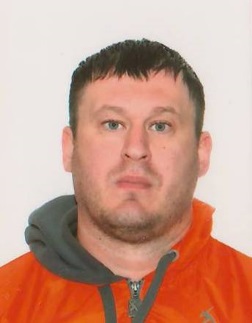 